Publicado en Madrid el 05/10/2017 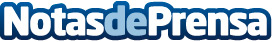 Unonet publica su Guía de Consejos para canales de empresa en YoutubeLa agencia de marketing online Unonet, Partner de Google, ha publicado un Decálogo de Consejos para ayudar a las Empresas a optimizar los resultados de sus canales en esta plataforma de vídeosDatos de contacto:UnonetAgencia de Marketing Online968574646Nota de prensa publicada en: https://www.notasdeprensa.es/unonet-publica-su-guia-de-consejos-para Categorias: Telecomunicaciones Comunicación Marketing E-Commerce http://www.notasdeprensa.es